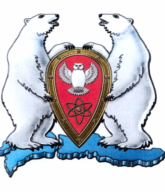 ГЛАВА  МУНИЦИПАЛЬНОГО ОБРАЗОВАНИЯ  ГОРОДСКОЙ ОКРУГ «НОВАЯ ЗЕМЛЯ»РАСПОРЯЖЕНИЕ«19» февраля  2016 г. № 03г. Архангельск-55О контрольных мероприятиях по осуществлению внутреннего финансового контроля и аудита администрации МО ГО «Новая Земля» 2016 г.На основании Постановления «Об утверждении Порядка осуществления главными распорядителями (распорядителями) бюджетных средств, главными администраторами (администраторами) доходов местного бюджета, главными администраторами (администраторами) источников финансирования дефицита бюджета МО ГО «Новая Земля» внутреннего финансового контроля и внутреннего финансового аудита» от 16.10.2014 № 13 (ред. от 30.09.2015 № 25), Распоряжением «Об утверждении Плана контрольных мероприятий по осуществлению внутреннего финансового контроля и аудита администрации «Новая Земля» на 2016 от 11.01.2016 № 04,р а с п о р я ж а ю с ь:В соответствии с планом контрольных мероприятий по осуществлению внутреннего финансового контроля и аудита администрации МО ГО «Новая Земля» с 19.02.2016 г. по 29.02.2016 г. ведущему специалисту отдела экономики и финансов Хоботовой Н.В. провести проверку:- соблюдение лимита денежных средств в кассе;- проверка расчетов с подотчетными лицами за 2015 год.Контроль за исполнением настоящего распоряжения возложить на  руководителя отдела экономики и финансов Бочкареву О.В. И.о.главы  муниципального образования                                                      А.И.Минаев